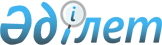 О внесении изменений в решение от 24 декабря 2009 года № 20/7-IV "Об утверждении Инструкции по оказанию социальной помощи на приобретение топлива"
					
			Утративший силу
			
			
		
					Решение Глубоковского районного маслихата Восточно-Казахстанской области от 22 июня 2011 года N 30/7-IV. Зарегистрировано управлением юстиции Глубоковского района Департамента юстиции Восточно-Казахстанской области 01 августа 2011 года за N 5-9-153. Утратило силу - решением Глубоковского районного маслихата от 27 июня 2012 года N 6/5-V

      Сноска. Утратило силу - решением Глубоковского районного маслихата от 27.06.2012 N 6/5-V.      Примечание РЦПИ.

      В тексте сохранена авторская орфография и пунктуация.

      В целях улучшения социальной помощи специалистам отдельных категорий работающих и проживающих в сельских населенных пунктах, руководствуясь пунктом 5 статьи 18 Закона Республики Казахстан от 8 июля 2005 года «О государственном регулировании развития агропромышленного комплекса и сельских территорий», статьей 6 Закона Республики Казахстан от 23 января 2001 года «О местном государственном управлении и самоуправлении в Республике Казахстан» Глубоковский районный маслихат РЕШИЛ:



      1. Внести в решение «Об утверждении Инструкции по оказанию социальной помощи на приобретение топлива» от 24 декабря 2009 года № 20/7-IV (зарегистрировано в Реестре государственной регистрации нормативных правовых актов под № 5-9-121, опубликовано в газетах от 29 января 2010 года № 5 «Ақ бұлақ» и от 29 января 2010 года № 5 «Огни Прииртышья») следующие изменения:

      в Инструкции по оказанию социальной помощи на приобретение топлива, утвержденной указанным решением:



      абзац второй пункта 2 изложить в следующей редакции:

      «Социальная помощь специалистам государственных организаций социального обеспечения, образования, культуры и спорта оказывается ежегодно в виде единовременной денежной выплаты в размере 7200 (семь тысяч двести) тенге.»;



      пункт 3 изложить в следующей редакции:

      «Необоснованно выплаченная сумма социальной помощи подлежит восстановлению в соответствии с действующим законодательством Республики Казахстан.».



      2. Настоящее решение вводится в действие по истечении десяти календарных дней после дня его первого официального опубликования.

       Председатель сессии                        В. Сергиенко

       Секретарь Глубоковского

      районного маслихата                        А. Брагинец
					© 2012. РГП на ПХВ «Институт законодательства и правовой информации Республики Казахстан» Министерства юстиции Республики Казахстан
				